******************************** Обязательства студента, которому предоставлено возмещение расходов на получение первого высшего образования (по заочной форме обучения)Студент обязан осуществлять трудовую деятельность в организациях в автономном округе в течение периода обучения в образовательной организации.В случае изменения персональных данных студент обязан в течение 30 дней со дня внесения изменений представить в уполномоченный орган копии подтверждающих документов. По окончании освоения образовательной программы в образовательной организации студент обязан в течение 30 календарных дней со дня выдачи документа об образовании посредством почтового отправления или лично представить в уполномоченный орган копию документа об образовании, заверенную образовательной организацией. В случае если студент в период обучения в образовательной организации осуществлял трудовую деятельность не по получаемому или смежному направлению, студент обязан трудоустроиться в течение 90 календарных дней со дня выдачи документа об образовании по получаемому или смежному направлению.Студент обязан осуществлять трудовую деятельность по полученному или смежному направлению в организациях в автономном округе в течение 3 лет со дня трудоустройства. В случае последующей смены студентом места работы срок,  учитывается суммарно.Ежегодно, не позднее 01 октября, в течение 3 лет со дня получения образования студент обязан посредством почтового отправления или лично представлять в уполномоченный орган копию трудовой книжки, заверенную в установленном законодательством Российской Федерации порядке, и (или) сведения о трудовой деятельности в соответствии с ТК РФ по состоянию на дату, не ранее 01 сентября текущего года. Срок исполнения данных обязательств, приостанавливается на период нахождения студента в отпуске по беременности и родам либо в отпуске по уходу за ребенком до достижения им возраста 3 лет, либо прохождения студентом военной службы по призыву (мобилизации) в Вооруженных Силах РФ или заменяющей военную службу альтернативной гражданской службы. В случае если обстоятельства, предусмотренные пунктом 5.6 Положения, наступили в период обучения студента, то он обязан в течение 3 месяцев со дня прекращения данных обстоятельств продолжить обучение в образовательной организации и в случае расторжения с ним трудового договора - трудоустроиться в организацию в автономном округе с представлением в уполномоченный орган подтверждающих документов.В случае прекращения трудовой деятельности по инициативе организации вследствие ликвидации организации, реорганизации, сокращения штата организации в автономном округе студент обязан в течение 30 дней со дня наступления указанных обстоятельств представить в уполномоченный орган документы, подтверждающие указанные обстоятельства, и трудоустроиться в другую организацию в автономном округе в течение 6 месяцев со дня прекращения трудовой деятельности по указанным основаниям..В случае нарушения условий предоставления и обязательств, предусмотренных действующим законодательством, студент обязан в течение 60 дней возвратить полученные денежные средства в уполномоченный орган в размере выданного возмещения расходов (по заочной форме обучения) за весь период обучения.Студентам, проживающим по месту жительства в муниципальном образовании  город Салехард, социальная поддержка предоставляетсядепартаментом по труду и социальной защите населения Администрации муниципального образования город СалехардДля консультаций по вопросамвозмещения расходов на получение первого высшего образования (по заочной форме обучения), выплаты дополнительной социальной стипендии, возмещения оплаты проживания в общежитии (возмещения расходов по найму жилого помещения):адрес: 629008, Ямало-Ненецкий автономный округ, г. Салехард, ул. Матросова, д.36, каб. № 8телефоны                8 (34922)  5-21-41, доб. 222#,                                      5-21-41, доб. 206#,                                     5-21-41, доб. 215#.е-mail: dtszns@slh.yanao.ru          ********************************2024 годДепартамент по труду и социальной защите населения Администрации муниципального образования город СалехардПостановление Правительства Ямало-Ненецкого автономного округа от 26.09.2012    № 826-П «Об оказании социальной поддержки отдельным категориям граждан из числа коренных малочисленных народов Севера Ямало-Ненецкого автономного округа» ******************************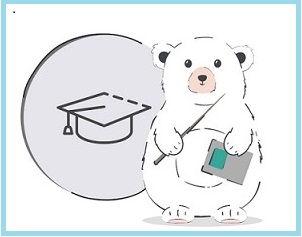 устанавливает порядок и условия:- возмещения расходов на получение первого высшего образования (по заочной форме обучения) лицам из числа коренных малочисленных народов Севера;- выплат дополнительной социальной стипендии и оплату проживания в общежитиях (возмещение расходов по найму жилого помещения) студентам из числа семей, ведущих традиционный образ жизни и (или) малоимущих семей коренных малочисленных народов Севера в Ямало-Ненецком автономном округе, обучающимся по имеющим государственную аккредитацию программам в образовательных организациях высшего образования;ВОЗМЕЩЕНИЕ РАСХОДОВНА ПОЛУЧЕНИЕ ПЕРВОГО ВЫСШЕГО ОБРАЗОВАНИЯ  (по заочной форме обучения)производится студентам, проживающим в Ямало-Ненецком автономном округе при одновременном соблюдении следующих условий:*студент обучается в образовательной организации (по заочной форме обучения);*студент получает высшее образование впервые, в том числе при обучении по программам магистратуры студентом, имеющим диплом бакалавра;* студент либо один из родителей студента относятся к лицам из числа коренных малочисленных народов Севера (ненцы, ханты, селькупы);*успешно пройденная промежуточная и (или) государственная итоговая аттестация (далее - прохождение аттестации);*осуществление студентом трудовой деятельности в соответствии с Трудовым кодексом РФ (ТК РФ) в организациях, осуществляющих свою деятельность на территории ЯНАО, весь период обучения в образовательной организации; *студент поступил в образовательную организацию до 2023 года;*место жительства студента находится на территории Ямало-Ненецкого автономного округа.Размер возмещения расходов на получение первого высшего образования (по заочной форме обучения) за один учебный год определяется по фактическим затратам, но не может превышать 50 000 (пятьдесят тысяч) рублей.Для возмещения расходов на получение первого высшего образования (по заочной форме обучения) студент в течение 30 календарных дней со дня прохождения  аттестации направляет в орган местного самоуправления (далее – ОМСУ) по месту проживания почтовым отправлением (с описью вложения и уведомлением о доставке) либо через Единый портал («Госуслуги») или многофункциональный центр заявление и необходимые документы.             ДОПОЛНИТЕЛЬНАЯ СОЦИАЛЬНАЯСТИПЕНДИЯ, ОПЛАТА ПРОЖИВАНИЯ В ОБЩЕЖИТИИ (ВОЗМЕЩЕНИЕ РАСХОДОВ ПО НАЙМУ ЖИЛОГО ПОМЕЩЕНИЯ)устанавливаются студентам, проживающим в Ямало-Ненецком автономном округе,  при одновременном соблюдении следующих условий:*обучение в образовательной организации высшего образования по имеющим государственную аккредитацию программам в образовательных организациях высшего образования РФ по очной форме обучения;*студент или родители студента либо один из родителей студента относятся к лицам из числа коренных малочисленных народов Севера (ненцы, ханты, селькупы);*семья студента относится к категории семей, ведущих традиционный образ жизни коренных малочисленных народов Севера (для студентов, семьи которых относятся к категории семей, ведущих традиционный образ жизни коренных малочисленных  народов Севера) (далее – ТОЖ КМНС); *семья студента состоит на учете в органе социальной защиты населения в качестве малоимущей (для студентов, семьи которых являются малоимущими);*успешная сдача студентом промежуточной и (или) государственной итоговой аттестации.    Выплата дополнительной социальной стипендии производится из расчета 4500 (четыре тысячи пятьсот) рублей в месяц на одного человека в течение учебного года.    Предельная сумма по оплате проживания в общежитии (возмещению расходов по найму жилого помещения) за учебный год составляет 24 000 (двадцать четыре тысячи) рублей на одного человека. Возмещение расходов по найму жилого помещения осуществляется по фактическим расходам за текущий учебный год, но не выше предельной суммы.       Заявления и документы, направленные студентом по результатам экзаменационных сессий в ОМСУ по месту проживания почтовым отправлением (с описью вложения и уведомлением о доставке) либо через Единый портал («Госуслуги») или многофункциональный центр, рассматриваются в следующие сроки:     * заявления поданные не позднее 01 марта текущего года (по результатам зимней сессии) – в течение первых 5 рабочих дней марта текущего года;     * заявления  поданные не позднее  01 сентября текущего года (по результатам летней сессии) - в течение первых 5 рабочих дней сентября текущего года.          В случае направления документов посредством почтовой связи подлинники документов не направляются. Установление личности, свидетельствование подлинности подписи студента на заявлении, удостоверение верности копий приложенных документов осуществляются в порядке, предусмотренном законодательством Российской Федерации.                  ПЕРЕЧЕНЬ ДОКУМЕНТОВ     Наименование документаВозмещение расходов на получение первого высшего образования (по заочной форме обучения)Дополнительная социальная стипендияОплата проживания в общежитии (возмещение расходов по найму жилого помещенияДокументы , которые направляются заявителемДокументы , которые направляются заявителемДокументы , которые направляются заявителемДокументы , которые направляются заявителемЗаявление+++Паспорт гражданина РФ (страницы с реквизитами, фото и регистрацией)+++Документ (сведения) о реквизитах банковского счета, открытого в кредитной организации+++Документ (сведения) об оплате за обучение за предыдущий семестр или за текущий учебный год (оплата за обучение студента может производиться иным лицом)+--Документы, подтверждающие оплату за проживание в общежитии (чеки, квитанции)--+Договор найма жилого помещения--+Акт сдачи-приема жилого помещения (в случае найма)--+Документы, подтверждающие оплату найма жилого помещения в текущем учебном году (квитанция об оплате найма жилого помещения, чеки)--+Документы, которые запрашивает ОМСУ (заявитель вправе представить по собственной инициативе)Документы, которые запрашивает ОМСУ (заявитель вправе представить по собственной инициативе)Документы, которые запрашивает ОМСУ (заявитель вправе представить по собственной инициативе)Документы, которые запрашивает ОМСУ (заявитель вправе представить по собственной инициативе)-документ (сведения), подтверждающий подлинность документа, удостоверяющего личность (паспорта гражданина РФ)-документ (сведения), подтверждающий подлинность документа, удостоверяющего личность (паспорта гражданина РФ)-документ (сведения), подтверждающий подлинность документа, удостоверяющего личность (паспорта гражданина РФ)-документ (сведения), подтверждающий подлинность документа, удостоверяющего личность (паспорта гражданина РФ)-документ (сведения), устанавливающий (подтверждающий) в соответствии с законодательством РФ место жительства на территории автономного округа-документ (сведения), устанавливающий (подтверждающий) в соответствии с законодательством РФ место жительства на территории автономного округа-документ (сведения), устанавливающий (подтверждающий) в соответствии с законодательством РФ место жительства на территории автономного округа-документ (сведения), устанавливающий (подтверждающий) в соответствии с законодательством РФ место жительства на территории автономного округа-документ (сведения) о страховом номере индивидуального лицевого счета (СНИЛС), - документ (сведения) о постановке на учет в налоговом органе (ИНН)-документ (сведения) о страховом номере индивидуального лицевого счета (СНИЛС), - документ (сведения) о постановке на учет в налоговом органе (ИНН)-документ (сведения) о страховом номере индивидуального лицевого счета (СНИЛС), - документ (сведения) о постановке на учет в налоговом органе (ИНН)-документ (сведения) о страховом номере индивидуального лицевого счета (СНИЛС), - документ (сведения) о постановке на учет в налоговом органе (ИНН)-документ (сведения), подтверждающий внесение сведений о студенте либо одном из родителей студента в список лиц, относящихся к коренным малочисленным народам РФ (ФАДН России), При отсутствии указанных сведений - студент представляет св-во о рождении либо судебное решение.-документ (сведения), подтверждающий внесение сведений о студенте либо одном из родителей студента в список лиц, относящихся к коренным малочисленным народам РФ (ФАДН России), При отсутствии указанных сведений - студент представляет св-во о рождении либо судебное решение.-документ (сведения), подтверждающий внесение сведений о студенте либо одном из родителей студента в список лиц, относящихся к коренным малочисленным народам РФ (ФАДН России), При отсутствии указанных сведений - студент представляет св-во о рождении либо судебное решение.-документ (сведения), подтверждающий внесение сведений о студенте либо одном из родителей студента в список лиц, относящихся к коренным малочисленным народам РФ (ФАДН России), При отсутствии указанных сведений - студент представляет св-во о рождении либо судебное решение.-документ (сведения) из образовательной организации, подтверждающий обучение, отсутствие академической задолженности и прохождение аттестации студента, с указанием срока экзаменационной сессии за подписью уполномоченного должностного лица образовательной организации-документ (сведения) из образовательной организации, подтверждающий обучение, отсутствие академической задолженности и прохождение аттестации студента, с указанием срока экзаменационной сессии за подписью уполномоченного должностного лица образовательной организации-документ (сведения) из образовательной организации, подтверждающий обучение, отсутствие академической задолженности и прохождение аттестации студента, с указанием срока экзаменационной сессии за подписью уполномоченного должностного лица образовательной организации-документ (сведения) из образовательной организации, подтверждающий обучение, отсутствие академической задолженности и прохождение аттестации студента, с указанием срока экзаменационной сессии за подписью уполномоченного должностного лица образовательной организации-документ-основание, подтверждающий изменение ФИО (при  необходимости)-документ-основание, подтверждающий изменение ФИО (при  необходимости)-документ-основание, подтверждающий изменение ФИО (при  необходимости)-документ-основание, подтверждающий изменение ФИО (при  необходимости)-документ (сведения), подтверждающий отсутствие (наличие) высшего образования у студента, представленный Федеральной службой по надзору в сфере образования и науки.-документ (сведения), подтверждающий отсутствие (наличие) высшего образования у студента, представленный Федеральной службой по надзору в сфере образования и науки.-документ (сведения), подтверждающий отсутствие (наличие) высшего образования у студента, представленный Федеральной службой по надзору в сфере образования и науки.-документ (сведения), подтверждающий отсутствие (наличие) высшего образования у студента, представленный Федеральной службой по надзору в сфере образования и науки.-документ (сведения) о регистрации права на недвижимое имущество наймодателя ( в случае найма)--+-документ  (сведения) о трудовой деятельности в соответствии с ТК РФ+---справка о постановке семьи студента на учет в органе социальной защиты населения в качестве малоимущей, -сведения о ведении семьей студента ТОЖ КМНС-++